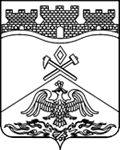                 РОССИЙСКАЯ  ФЕДЕРАЦИЯ            РОСТОВСКАЯ ОБЛАСТЬмуниципальное бюджетное общеобразовательноеучреждение г.Шахты Ростовской области 
«Средняя общеобразовательная школа №27 имени Д.И.Донского»МБОУ СОШ №27 г.Шахты346516 Россия, г. Шахты, Ростовской области, ул. Азовская, 46, тел./факс (8636)26-87-41, e-mail:russchool27@rambler.ru       АДАПТИРОВАННАЯ   РАБОЧАЯ ПРОГРАММАпо_____________________________________________________________(указать учебный предмет, курс)Уровень общего образования (класс)_______________________________________________________________(начальное общее, основное общее, среднее общее образование с указанием класса)Количество часов ____________Учитель________________________________________________________(Ф.И.О.)Программа разработана на основесборника программ к комплекту «Начальная школа XXI века» под редакцией Н.Ф.Виноградовой;М.:Вентана-Граф,2018 и авторской программы Н.Ф Виноградовой «Окружающий мир»; М.:Вентана-Граф, 2018.(указать примерную программу/программы, издательство, год издания при наличии)г.Шахты20201. ПОЯСНИТЕЛЬНАЯ ЗАПИСКА  к рабочей программе для обучения на дому на 2020-2021 учебный год. Цель реализации адаптированной основной общеобразовательной программы начального общего образования (далее - АООП НОО)  – обеспечение выполнения требований ФГОС НОО для детей с ограниченными возможностями здоровья.Данная адаптированная рабочая коррекционно-общеобразовательная программа по окружающему миру составлена на основании следующих нормативных документов:Федерального закона "Об образовании в Российской Федерации" от 29.12.2012 N 273-ФЗ (ред. от 30.12.2015)Приказа Министерства образования и науки Российской Федерации об утверждении ФГОС НОО обучающихся с ограниченными возможностями здоровья от 19 декабря 2014 г. № 1598Планируемые результаты освоения учебного предмета.Личностные, метапредметные и предметные результаты освоения курса.В результате изучения курса «Окружающий мир» обучающиеся на уровне начального общего образования:получат возможность расширить, систематизировать и углубить исходные представления о природных и социальных объектах и явлениях как компонентах единого мира, овладеть основами практико-ориентированных знаний о природе, человеке и обществе, приобрести целостный взгляд на мир в его органичном единстве и разнообразии природы, народов, культур и религий;обретут чувство гордости за свою Родину, российский народ и его историю, осознают свою этническую и национальную принадлежность в контексте ценностей многонационального российского общества, а также гуманистических и демократических ценностных ориентаций, способствующих формированию российской гражданской идентичности;приобретут опыт эмоционально окрашенного, личностного отношения к миру природы и культуры; ознакомятся с началами естественных и социально-гуманитарных наук в их единстве и взаимосвязях, что даст учащимся ключ (метод) к осмыслению личного опыта, позволит сделать восприятие явлений окружающего мира более понятными, знакомыми и предсказуемыми, определить свое место в ближайшем окружении;получат возможность осознать свое место в мире на основе единства рационально-научного познания и эмоционально-ценностного осмысления личного опыта общения с людьми, обществом и природой, что станет основой уважительного отношения к иному мнению, истории и культуре других народов;познакомятся с некоторыми способами изучения природы и общества, начнут осваивать умения проводить наблюдения в природе, ставить опыты, научатся видеть и понимать некоторые причинно-следственные связи в окружающем мире и неизбежность его изменения под воздействием человека, в том числе на многообразном материале природы и культуры родного края, что поможет им овладеть начальными навыками адаптации в динамично изменяющемся и развивающемся мире;получат возможность приобрести базовые умения работы с ИКТ-средствами, поиска информации в электронных источниках и контролируемом Интернете, научатся создавать сообщения в виде текстов, аудио- и видеофрагментов, готовить и проводить небольшие презентации в поддержку собственных сообщений;примут и освоят социальную роль обучающегося, для которой характерно развитие мотивов учебной деятельности и формирование личностного смысла учения, самостоятельности и личной ответственности за свои поступки, в том числе в информационной деятельности, на основе представлений о нравственных нормах, социальной справедливости и свободе.В результате изучения курса выпускники заложат фундамент своей экологической и культурологической грамотности, получат возможность научиться соблюдать правила поведения в мире природы и людей, правила здорового образа жизни, освоят элементарные нормы адекватного природо- и культуросообразного поведения в окружающей природной и социальной среде.Личностные результаты представлены двумя группами целей.Первая группа целей: освоение ребёнком нового статуса как ученика и школьника.Готовность и способность к саморазвитию и самообучению.Достаточно высокий уровень учебной мотивации, самоконтроля и самооценки.Личностные качества, позволяющие успешно осуществлять учебную деятельность.Личностные качества, позволяющие успешно осуществлять взаимодействие с участниками учебной деятельности.Вторая группа целей: формирование социальной позиции школьника, его ценностного взгляда на окружающий мир.Формирование основ российской гражданской идентичности.Формирование понимания особой роли многонациональной России в объединении народов.Формирование понимания особой роли многонациональной России в современном мире.Формирование понимания особой роли многонациональной России в развитии общемировой культуры.Понимание особой роли России в мировой истории.Воспитание чувства гордости за национальные достижения.Воспитание уважительного отношения к своей стране.Воспитание уважительного отношения к истории страны.Воспитание любви к родному краю.Воспитание любви к своей семье.Воспитание гуманного отношения к людям.Воспитание толерантности к людям, независимо от возраста, национальности, вероисповедания.Понимание роли человека в обществе.Принятие норм нравственного поведения в природе.Принятие норм нравственного поведения в обществе.Принятие норм правильного взаимодействия со взрослыми и сверстниками.Формирование основ экологической культуры.Понимание ценности любой жизни.Освоение правил индивидуальной безопасной жизни с учетом изменений среды обитания.Среди метапредметных результатов особое место занимают познавательные, регулятивные и коммуникативные действия:познавательные как способность применять для решения учебных и практических задач различные умственные операции (сравнение, обобщение, анализ, доказательства и др.);регулятивные как владение способами организации, планирования различных видов деятельности (репродуктивной, поисковой, исследовательской, творческой), понимание специфики каждой;коммуникативные как способности в связной, логически целесообразной форме речи передать результаты изучения объектов окружающего мира; владение рассуждением, описанием, повествованием.Особое место среди метапредметных универсальных действий занимают способы получения, анализа и обработки информации (обобщение, классификация, сериация, чтение), методы представления полученной информации (моделирование, конструирование, рассуждение, описание и др.).Предметные результаты обучения нацелены на решение образовательных задач:Осознание целостности окружающего мира.Расширение знаний о разных сторонах и объектах окружающего мира.Обнаружение и установление элементарных связей и зависимостей в природе.Обнаружение и установление элементарных связей и зависимостей в обществе.Овладение наиболее существенными методами изучения окружающего мира (наблюдение).Овладение   наиболее   существенными   методами   изучения   окружающего   мира (опыт).Овладение наиболее существенными методами изучения окружающего мира (эксперимент).Овладение наиболее существенными методами изучения окружающего мира (измерение).Использование полученных знаний в продуктивной и преобразующей деятельности.Расширение кругозора и культурного опыта школьника.Формирование умения воспринимать мир не только рационально, но и образно.В результате изучения предмета третьеклассники научатся:     называть (приводить примеры):тела живой и не живой природы;планеты Солнечной системы (2-3);свойство воздуха, воды;состав почвы;древние города и их достопримечательности;имена отдельных руководителей государства, деятелей, просветителей Руси и России (в соответствии с программой);причины исчезновения растений и животных, отдельных сообществ;     различать (соотносить):год, век, арабские и римские цифры;названия русского государства и их соответствия исторической эпохе;растения разных групп (водоросли, мхи, папоротники, хвойные, цветковые);животных разных групп (одноклеточные – многоклеточные, беспозвоночные - позвоночные);приспособления животных к среде обитания;особенности внешнего вида, строения животного в зависимости от среды обитания;понятия «земледелие», «ремесло», «торговля», «деньги»;     решать задачи в учебных и бытовых ситуациях:объяснять значение Солнца для жизни на Земле;объяснять необходимость бережного отношения человека к окружающей среде;характеризовать условия жизни Земле; природные зоны России;характеризовать основные процессы жизнедеятельности животных;раскрывать значение растений и животных в природе и жизни человека;составлять описательный рассказ о животном (растении) по плану учителя и самостоятельно составленному;соблюдать правила поведения в природе; участвовать в работе в уголке природы, на пришкольном участке;характеризовать некоторые важнейшие события в истории российского государства (объединение славян, принятие христианства, крепостное право, возникновение ремесел, развитие городов);рассказывать об особенностях жизни людей в Древней Руси, Московской Руси, России разных эпох;сравнивать картины природы, портреты людей, одежду, вещи разных эпох;работать с географической и исторической картой, глобусом (в соответствии с заданиями рабочей тетради), работать с контурной картой по заданию учителя;высказывать предложения, обсуждать проблемные вопросы, сравнивать свои высказывания с текстом учебника.Третьеклассники получат возможность научиться:применять в житейской практике правила здорового образа жизни, соблюдать правила гигиены и физической культуры; различать полезные и вредные привычки;различать эмоциональное состояние окружающих людей и в соответствии с ним строить общение;раскрывать причины отдельных событий в жизни страны (войны, изменения государственного устройства, события в культурной жизни) в рамках изученного.             Ценностные ориентиры содержания курса «Окружающий мир».Окружающий мир как учебный предмет несёт в себе большой развивающий потенциал: у детей формируются предпосылки научного мировоззрения, их познавательные интересы и способности; создаются условия для самопознания и саморазвития ребёнка. Знания, формируемые в рамках данного учебного предмета, имеют глубокий личностный смысл и тесно связаны с практической жизнью младшего школьника.Особенностями содержания этого учебного предмета являются: интегрированный характер предъявления естественнонаучных и обществоведческих знаний, особое внимание к расширению чувственного опыта и практической деятельности школьников, наличие содержания, обеспечивающего формирование общих учебных умений, навыков и способов деятельности; возможность осуществлять межпредметные связи с другими учебными предметами начальной школы. Учебный предмет вносит существенный вклад в формирование информационной культуры младших школьников: они осваивают различные способы получения информации, используют алгоритмы, модели, схемы.Природа как одна из важнейших основ здоровой и гармоничной жизни человека и общества. Культура как процесс и результат человеческой жизнедеятельности во всем многообразии её форм. Наука как часть культуры, отражающая человеческое стремление к истине, к познанию закономерностей окружающего мира природы и социума. Искусство (живопись, архитектура, литература, музыка и т.д.) как часть культуры, отражение духовного мира человека, один из способов познания человеком самого себя, природы и общества. Человечество как многообразие народов, культур, религий. Международное сотрудничество как основа мира на Земле. Патриотизм как одно из проявлений духовной зрелости человека, выражающейся в любви к России, народу, малой родине, в осознанном желании служить Отечеству. Социальная солидарность как признание свободы личной и национальной, обладание чувствами справедливости, милосердия, чести, достоинства по отношению к себе и к другим людям. Гражданственность как личная сопричастность идеям правового государства, гражданского общества, свободы совести и вероисповедания, национально-культурного многообразия России и мира. Семья как основа духовно-нравственного развития и воспитания личности, залог преемственности культурно-ценностных народов России от поколения к поколению и жизнеспособности российского общества. Труд и творчество как отличительные черты духовно и нравственно развитой личности. Традиционные российские религии и межконфессиональный диалог как основа духовно-нравственной консолидации российского общества. Здоровый образ жизни в единстве составляющих: здоровье физическое, психическое, духовно- и социально-нравственное. Нравственный выбор и ответственность человека в отношении к природе, историко-культурному наследию, к самому себе и окружающим людям.ОСНОВНОЕ СОДЕРЖАНИЕ ПРОГРАММЫСодержание программы (68 ч)        В учебном плане начального общего образования МБОУ СОШ №27 г.Шахты на 2020-2021 учебный год «Окружающий мир» реализуется в количестве двух уроков в неделю, 68 часов в год.Основная цель уроков окружающего мира — представить в обобщенном виде культурный опыт человечества, систему его отношений с природой и обществом и на этой основе формировать у младшего школьника понимание общечеловеческих ценностей и конкретный социальный опыт, умения применять правила взаимодействия во всех сферах окружающего мира.Задачи курса:- воспитание любви к своему городу, к своей Родине, - формирование опыта экологически и этически обоснованного поведения в природной и социальной среде, - развитие интереса к познанию самого себя (осознание возможности изменять себя, понимание важности здорового образа жизни) и познанию  окружающего мира, - осуществление подготовки к изучению естественнонаучных и обществоведческих дисциплин в основной школе.Введение. Земля - наш общий дом.Где ты живешь. Когда ты живешь. Историческое время. Счет лет в истории.Солнечная система. Солнце - звезда. Земля - планета Солнечной системы. «Соседи» Земли по Солнечной системе.Условия жизни на Земле. Солнце - источник тепла и света.Вода. Значение воды для жизни на Земле. Источники воды на Земле. Водоемы, их разнообразие. Растения и животные разных водоемов. Охрана воды от загрязнения.Воздух. Значение воздуха для жизни на Земле. Воздух - смесь газов. Охрана воздуха.Представления людей древних цивилизаций о происхождении Земли. История возникновения жизни на Земле.Как человек изучает Землю. Наблюдения, опыты, эксперименты - методы познания человеком окружающего мира. Изображение Земли. Глобус - модель Земли. План. Карта (географическая и историческая). Масштаб, условные обозначения карты. Карта России.Как человек исследовал Землю. История возникновения карты.Универсальные учебные действия:ориентироваться в понятии «историческое время»;различать понятия «век», «столетие», «эпоха»;характеризовать Солнечную систему: называть, кратко описывать планеты, входящие в нее;характеризовать условия жизни на Земле: вода, воздух, тепло, свет;устанавливать зависимости между состоянием воды и температурой воздуха;описывать свойства воды (воздуха), приводить примеры опытов, подтверждающих различные их свойства;называть источники воды, характеризовать различные водоемы;моделировать несложные ситуации (опыты, эксперименты) в соответствии с поставленной учебной задачей.анализировать модели, изображающие Землю (глобус, план, карту);различать географическую и историческую карты; - анализировать масштаб, условные обозначения на карте;ориентироваться на плане, карте: находить объекты в соответствии с учебной задачей;объяснять назначение масштаба и условных обозначений.Царства природы. Бактерии. Какие бывают бактерии. Где обитают бактерииГрибы. Отличие грибов от растений. Разнообразие грибов. Съедобные и несъедобные грибы. Правила сбора грибов. Предупреждение отравлений грибами.Растения. Распространение растений на Земле, значение растений для жизни. Разнообразие растений: водоросли, мхи, папоротники, хвойные (голосеменные), цветковые. Их общая характеристика. Растения - живые тела (организмы). Жизнь растений. Продолжительность жизни: однолетние, двулетние, многолетние.Питание растений. Роль корня и побега в питании. Размножение растений. Распространение плодов и семян.Человек и растения. Растения дикорастущие и культурные. Что такое земледелие. Хлеб - главное богатство России.Красная книга России. Охрана растений. Какие страницы есть в Красной книге.Разнообразие растений родного края. Ядовитые растения. Предупреждение отравлений ими.Животные. Животные - часть природы. Роль животных в природе. Животные и человек.Животные - живые тела (организмы). Разнообразие животных: одноклеточные, многоклеточные, беспозвоночные. Позвоночные (на примере отдельных групп и представителей). Поведение животных. Приспособление к среде обитания. Как животные воспитывают своих детенышей.Природные сообщества Цепи питания.Домашние и дикие животные. Как человек одомашнил животных. Животные родного края. Охрана животных. Заповедники.Универсальные учебные действия: - объяснять особенности бактерий;объяснять отличия грибов от растений;различать грибы съедобные от ядовитых.характеризовать значение растений для жизни;различать (классифицировать) растения разных видов, описывать их;объяснять последовательность развития жизни растения, характеризовать значение органов растения;проводить несложные опыты по размножению растений;приводить примеры причин исчезновения растений (на краеведческом материале).характеризовать роль животных в природе;-приводить примеры (классифицировать) одноклеточных и многоклеточных животных;характеризовать животное как организм;устанавливать зависимость между внешним видом, особенностями поведения и условиями обитания животного;приводить примеры (конструировать) цепи питания;составлять описательный рассказ о животных разных классов;составлять рассказ-рассуждение на тему «Охрана животных в России»; перечислять причины исчезновения животных;-ориентироваться в понятии «одомашнивание» животных: перечислять признаки,
приводить примеры домашних животных.Наша Родина: от Руси до России. Древняя Русь. Названия русского государства в разные исторические времена (эпохи). Восточнославянские племена. Первые славянские поселения, древние города (Великий Новгород, Москва, Владимир). Первые русский князья.Московская Русь. Основные исторические события, произошедшие до провозглашения первого русского царя. Москва - столица России. Иван IV - первый русский царь.Российская империя. Основные исторические события, произошедшие до 1917 года.Петр I Великий. Екатерина II Великая. Последний российский император Николай II.Советская Россия. СССР. Российская Федерация. Основные исторические события, произошедшие с 1917 года до наших дней.Универсальные учебные действия:воспроизводить названия русского государства в разные исторические эпохи;объединять (обобщать) события, относящиеся к одной исторической эпохе (например, «Древняя Русь», «Московская Русь», «Российская империя», «Советская Россия. СССР», «Российская Федерация»); рассказывать об основных исторических событиях, происходивших в это время;называть даты образования Древней Руси, венчания на царство первого русского царя; отмены крепостного права; свержения последнего русского царя;называть имена отдельных руководителей государств, деятелей, просветителей Руси и России.Как люди жили в старину. Из истории имен. Как рождалось имя. Имя, отчество, фамилия. Происхождение имен и фамилий. Имена в далекой древности.Какими людьми были славяне. Портрет славянина. Патриотизм, смелость, трудолюбие, добросердечность, гостеприимство - основные качества славянина. Славянин - работник. Славянин - защитник. Славянин - помощник. Как славяне принимали гостей. Как отдыхали славяне.Какие предметы окружали людей в старину. Крестьянское жилище. Как дом «вышел» из-под земли. Городской дом. Культура быта: интерьер дома, посуда, утварь в разные исторические времена.Одежда. Костюм богатых и бедных, горожан и крестьян, представителей разных сословий (князя, боярина, дворянина). Обувь. Украшения.Русская трапеза. Хлеб да вода - крестьянская еда. Богатый дом - обильная еда.Верования языческой Руси. Во что верили славяне. Боги древних славян. Масленица - народный праздник. Праздник Ивана Купалы. Принятие христианства на РусиКрещение Руси. Христианские праздники. Пасха - Светлое Христово Воскресение.Универсальные учебные действия:составлять словесный портрет славянина: отвечать на вопрос «Какими были наши предки?»;описывать особенности труда, быта, одежды, трапезы славян;воспроизводить дату Крещения Руси, кратко рассказывать о значении этого события.Как трудились в старину. Что создавалось трудом крестьянина. Орудия труда в разные исторические эпохи. «Женский» и «мужской» труд. Особенности труда людей родного края. Труд в крестьянском хозяйстве. Как трудились крестьянские дети. Тяжёлый труд крепостных. Крепостные крестьяне и их помещики. Отмена крепостного права.Что создавалось трудом ремесленника. Ремесла. Возникновение и развитие ремесел на Руси, в России (кузнечное, ювелирное, гончарное, оружейное и другие ремесла). Игрушечных дел мастера. Ремесло гончара. Ткацкое ремесло. Русские оружейники.Что создавалось трудом рабочего. Мануфактуры, заводы и фабрики. Первые железные дороги.Изобретения, которые появились в Х1Х-ХХ веках. Развитие техники в России. Пароходы. Автомобили. Самолеты и аэростаты. Освоение космоса.Универсальные учебные действия:ориентироваться в понятиях «крестьяне», «помещики», «крепостное право», кратко характеризовать их;рассказывать о возникновении ремесел на Руси, различать характер ремесла по результату труда ремесленника;приводить примеры изобретений из прошлого и настоящего России.Проверочные уроки «Проверь себя». Практическая часть программыЭкскурсии:в природные сообщества (с учетом местных условий);на водный объект с целью изучения использования воды человеком, ее охраны от загрязнения;в краеведческий (исторический), художественный музеи;на предприятие (сельскохозяйственное производство);в учреждение быта и культуры.ОпытыРаспространение тепла от его источника.Смена сезонов, дня и ночи.Роль света и воды в жизни растений.Практические работыРабота с картой (в соответствии с заданиями в рабочей тетради).Работа с живыми растениями и гербарными экземплярами.3.Тематическое планирование       В тематическом планировании по предмету количество часов по сравнению с примерной программой сократилось (изменилось) с 68  часов до 67 часов в результате совпадения уроков с праздничными днями (по Постановлению Правительства РФ «О переносе выходных дней в 2020 году»).       Выполнение учебной программы по предмету (прохождение программы) будет реализовано за счёт уплотнения учебного материала.4.Календарно – ТЕМАТИЧЕСКОЕ ПЛАНИРОВАНИЕ     СОГЛАСОВАНО                                        СОГЛАСОВАНО     Протокол заседания                                    Заместитель директора по УВР     методического объединения     учителей начальных классов     МБОУ СОШ №27 г.Шахты                                                                                                          _________ 	В.Н. Карнаухова     от __________2020 года  №_____                           (подпись)                                                                              «___»_____________2020 года     Руководитель МО     И.А.Гончарова _____________Утверждаю:пр. №___от «____»____ 2020 г.Директор МБОУ СОШ № 27  __________________________              Гарковец Т.Г.№Блок/ раздел/темаКоличество      часовЗемля – наш общий дом.1Где и когда ты живешь. Счёт лет в истории. Первые поселения на Дону.12Солнечная система. Природные тела и природные явления.13Солнце – звезда. Планета Земля – шар.14Значение Солнца для жизни на Земле.15Водная оболочка Земли.16Воздушная оболочка Земли. 1Как человек изучает Землю.7Человек познаёт мир. Как изображают Землю.18Чтобы не заблудиться в лесу. Проверочная работа: «Земля-наш общий дом» (тест)1 Царства природы.9Бактерии. 110Грибы.111Растения.  Если бы на Земле не было растений.112-13Разнообразие мира растений (флоры).214-15Растения – живые существа (организмы).216 Размножение растений. Как долго живут растения.117Растения дикорастущие и культурные.118Хлеб  - великое чудо земли.119Красная книга России.120Животные. Разнообразие мира животных (фауны).121-22Животные - живые существа (организмы).223Беспозвоночные животные. 124Разнообразие насекомых. Пауки.125Позвоночные животные. Рыбы. 126Земноводные.127Пресмыкающиеся (рептилии).128Птицы. 129Млекопитающие (звери).130Природные сообщества.131Почему люди приручали диких животных. О заповедниках. Проверочная работа: «Царства природы» (тест).1Наша Родина от Руси до России.32Древнерусское государство.133Первые русские князья.134Московская Русь.135Российская империя.Пётр I Великий.136Создание русского флота. Санкт-Петербург – новая столица России.137Екатерина II Великая. Последний российский император Николай II. 138Советская Россия. СССР. Российская Федерация.Проверочная работа: «Наша Родина от Руси до России» (тест)Как люди жили в старину.139Из истории имен. Как рождалось имя. Имя, отчество, фамилия.140Какими людьми были славяне.141Какие предметы окружали  людей в старину. «Скажи какой у тебя дом…».142Первые каменные постройки.143По одёжке встречают.Одежда по приказу.144Русская трапеза. Хлеб и вода – крестьянская еда.145Богатый дом – обильная еда.146Верования языческой Руси. Боги древних славян. 147Масленица – народный праздник. Праздник Ивана Купалы.148Принятие христианства на Руси.149Христианские праздники.1Как трудились в старину.50Что создавалось трудом крестьянина? Труд в крестьянском хозяйстве.151Как трудились крестьянские дети.152Тяжёлый труд крепостных.153Что создавалось трудом ремесленника? Что такое ремесло.154Игрушки делать – тоже ремесло.Маленькие мастера155О гончарном ремесле.156О веретене, прялке и ткацком станке.157Российские оружейники.158Что создавалось трудом рабочего159Проверочная работа: «Как жили и трудились люди в старину» (тест).160-61Изобретение парохода и автомобиля.262-63О самолёте и аэростате.Изобретения, которые сделал человек в 19-20 веках.264Время космических полётов. 165Итоговая контрольная работа за 3 класс 166Время космических полётов.167Итоговое занятие1Итого:67№ урокаДатаДатаТема урокаВид контроля, самостоятельной деятельности№ урокаПо плануФактТема урокаВид контроля, самостоятельной деятельностиЗемля-наш общий дом.1   01.09Где и когда ты живешь. Счёт лет в истории. Первые поселения на Дону.Коллективное обсуждение.203.09Солнечная система. Природные тела и природные явления.Коллективное обсуждение.Работа в паре.308.09Солнце – звезда. Планета Земля – шар.Фронтальная работа.410.09Значение Солнца для жизни на Земле.Коллективное обсуждение.515.09Водная оболочка Земли.Групповая работа.617.09Воздушная оболочка Земли. Групповая работа.Как человек изучает Землю.722.09Человек познаёт мир. Как изображают Землю.Фронтальная работа.Индивидуальная работа.824.09Чтобы не заблудиться в лесу. Проверочная работа: «Земля-наш общий дом» (тест)Работа в паре.Индивидуальная работа. Царства природы.929.09Бактерии. Фронтальная работа.1001.10Грибы.Коллективное обсуждение.1106.10Растения.  Если бы на Земле не было растений.Коллективное обсуждение.Работа в паре.12-1308.1013.10Разнообразие мира растений (флоры).Фронтальная работа.Индивидуальная работа.14-1515.1020.10Растения – живые существа (организмы).Коллективное обсуждение.16 22.10Размножение растений. Как долго живут растения.Коллективное обсуждение.Работа в паре.1727.10Растения дикорастущие и культурные.Фронтальная работа.Индивидуальная работа.1829.10Хлеб  - великое чудо земли.Фронтальная работа.1910.11Красная книга России.Коллективное обсуждение.2012.11Животные. Разнообразие мира животных (фауны).Коллективное обсуждение.21-2217.1119.11Животные - живые существа (организмы).Фронтальная работа.Индивидуальная работа.2324.11Беспозвоночные животные. Коллективное обсуждение.Работа в паре.2426.11Разнообразие насекомых. Пауки.Фронтальная работа.2501.12Позвоночные животные. Рыбы. Коллективное обсуждение.2603.12Земноводные.Работа в паре.2708.12Пресмыкающиеся (рептилии).Коллективное обсуждение.28   10.12Птицы. Коллективное обсуждение.29   15.12Млекопитающие (звери).Фронтальная работа.3017.12Природные сообщества. Проверочная работа: «Царства природы» (тест).Групповая работа.3122.12Почему люди приручали диких животных. О заповедниках. Коллективное обсуждение.Индивидуальная работа.Наша Родина от Руси до России.3224.12Древнерусское государство.Фронтальная работа.Индивидуальная работа.3329.12Первые русские князья.Фронтальная работа.3412.01Московская Русь.Фронтальная работа.3514.01Российская империя.Пётр I Великий.Коллективное обсуждение.3619.01Создание русского флота. Санкт-Петербург – новая столица России.Коллективное обсуждение.3721.01Екатерина II Великая. Последний российский император Николай II. Коллективное обсуждение.3826.01Советская Россия. СССР. Российская Федерация.Проверочная работа: «Наша Родина от Руси до России» (тест)Коллективное обсуждение.Индивидуальная работа.Как люди жили в старину.3928.01Из истории имен. Как рождалось имя. Имя, отчество, фамилия.Коллективное обсуждение4002.02Какими людьми были славяне.Коллективное обсуждение4104.02Какие предметы окружали  людей в старину. «Скажи какой у тебя дом…».Коллективное обсуждение.Индивидуальная работа.4209.02Первые каменные постройки.Коллективное обсуждение4311.02По одёжке встречают.Одежда по приказу.Коллективное обсуждение.Индивидуальная работа.4416.02Русская трапеза. Хлеб и вода – крестьянская еда.Работа в паре.4518.02Богатый дом – обильная еда.Работа в паре.4625.02Верования языческой Руси. Боги древних славян. Групповая работа.4702.03Масленица – народный праздник. Праздник Ивана Купалы.Групповая работа.4804.03Принятие христианства на Руси.Коллективное обсуждение.4909.03Христианские праздники.Коллективное обсуждение.Как трудились в старину.5011.03Что создавалось трудом крестьянина? Труд в крестьянском хозяйстве.Групповая работа.5116.03Как трудились крестьянские дети.Коллективное обсуждение.5218.03Тяжёлый труд крепостных.Фронтальная работа.5301.04Что создавалось трудом ремесленника? Что такое ремесло.Работа в паре.5406.04Игрушки делать – тоже ремесло.Маленькие мастераКоллективное обсуждение.5508.04О гончарном ремесле.Коллективное обсуждение.56   13.04О веретене, прялке и ткацком станке.Групповая работа.5715.04Российские оружейники.Групповая работа.5820.04Что создавалось трудом рабочегоКоллективное обсуждение.5922.04Проверочная работа: «Как жили и трудились люди в старину» (тест).Коллективное обсуждение.60-6127.0429.04Изобретения, которые сделал человек в 19-20 веках. Коллективное обсуждение.Индивидуальная работа.62-6304.0506.05Изобретение парохода и автомобиля.О самолёте и аэростате.Фронтальная работа.6411.05Время космических полётов.Фронтальная работа.6513.05Итоговая контрольная работа за 3 класс Индивидуальная работа.6618.05Время космических полётов.Индивидуальная работа.6720.05Итоговое занятие.Индивидуальная работа.